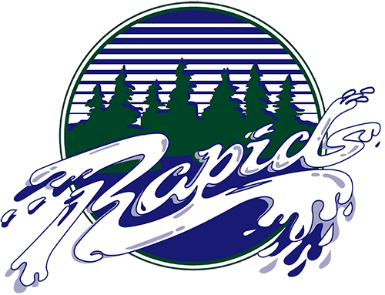 How to Use Active for Good   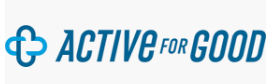 Download the Active for Good app on your phone  How to Sign-Up:Press “Enter Event Code”Type in “RSSM4M”Tap on email and type in your school emailTap on password and preferably use your school password so it is easy to rememberThe username should be your first initial and last name:  ie:  jdoeChoose your B block teacher as your team-if you are in Grade 9 and have PE/Math during B Block sign up under your PE Block B teacher;  if you have a spare during Block B sign up under “Open B”How to Log in an Activity:Tap on “LOG AN ACTIVITY” Select your activity typeSelect your start timeSelect your duration of your workoutIf possible, select the effort of your workoutThen press save an activityHow to Automatically Log in an Activity:Press on the three bar side menuPress on settingsSelect your fitness device (Fitbit, Garmin, Health app)Follow the instructions on screenOther Important InformationFrom the three bar side menu you can also access:Your statsThe leaderboard Your activity history Your messagesFor more information, press the three bar side menu and press help to learn more about the app and the causeIf anyone ever has a question they can email hello@activeforgood.com.Help Center with help articles if needed:  https://activeforgood.zendesk.com/hc/en-usHere is a list of the technical questions which are the most common ones that come up.https://activeforgood.zendesk.com/hc/en-us/sections/115003560688-About-The-Technology